TRAVIS COUNTY MEDICAL ALLIANCEADMINISTRATIVE BOARD MEETING 04/2016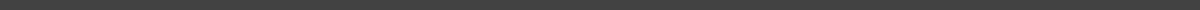 12 APRIL 2016 / 9:30 AM / TCMS Board Room, 4300 N. Lamar Ave.ATTENDEESTera Ferguson, Berenice Craig, Karen Kim, Carrie Conner, Kelly Hyde, Christi Dammert, Sahar Askew, Lindy Brand, Jeni Lowry, Cindy Blaydon, Andrea Stovall, Lara Norris, Melissa Smith, Christina Fenrich, Ann MoralesAGENDA & MINUTESCall to OrderReportsPresident	Tera FergusonPresident-Elect	Berenice CraigParliamentarian	Karen KimTreasurer-Elect	Carrie ConnerVice President Membership	Kelly HydeVice President Membership-elect	Christi DammertVice President Programs	Sahar AskewVice President Enrichment	Lindy BrandVice President Communications	Jeni LowryVice President Medical Affairs	Cindy BlaydonUnfinished BusinessNew BusinessAnnouncementsAdjournmentThe minutes were recorded by Secretary Wendy Propst.